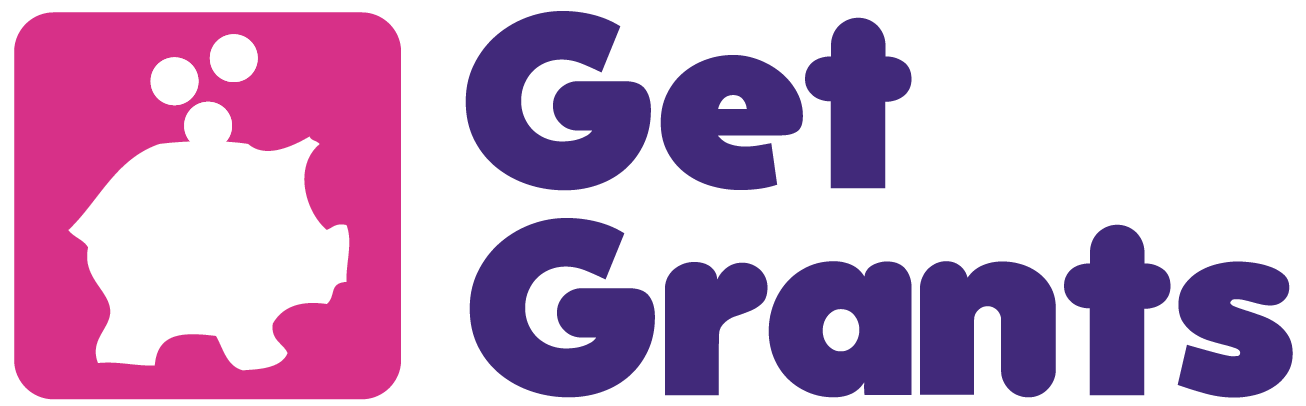 Get Grants Bid Writing for Schools CoursesGet Grants Bid Writing for Schools Courses are aimed at Headteachers, School Business Managers, Senior School Leaders or PTA Committees looking to raise income for their schools through grant fundraising. The workshop supports delegates to develop the knowledge and skills needed to write successful grant applications achieved through discussions, case studies practical exercises, and group work.Utilising extensive experience within both fundraising and grant making, the workshop provides an insight into how decisions about grant applications are made, helping to avoid the common mistakes that schools often make when applying for grant funds.Who Successful Bid Writing for Schools Courses are for:
Whether you are new to grant fundraising, looking to build on your fundraising experience, or supporting others to make grant funding applications, Get Grants Successful Bid Writing for Schools Course will help you grow your organisation, launch an important project, or bring your dream to life.Our attendees include fundraisers with all levels of experience looking to hone their grant fundraising skills as well as those who are looking to write their first application and don’t know where to begin.What to Expect:
Get Grants Bid Writing for Schools Courses clarify the grant funding process so that you will go away from the course with a more assured approach to the task of fundraising. We use our training courses to share our insights and experience from inside the world of grant fundraising and grant giving, setting you on the right path and arming you with the information you need to make the best use of your time and energy spent fundraising.On our Bid Writing for Schools Course you will cover a range of topics to equip you with a solid foundation of grant fundraising best practice. You will:Understanding of the grant making sectorKnowledge of how decisions on grant applications are madeHow to identify appropriate grant makersHow to write a successful grant applicationIdentifying projects suitable for grant fundsFurther information including dates, times, and venues of upcoming training courses can be found at http://www.getgrantsschools.org.uk/About Get Grants
Get Grants are the funding experts.  We provide practical support, advice and information to fundraisers. Our team has over 20 years working in both fundraising and grant giving. Uniquely, we share insights into how decisions are made by funders with an understanding of the challenges faced by fundraisers. Based in the West Midlands, Get Grants provides a range of consultancy services for both fundraising and grant giving organisations all over the UK.  Booking Form –Bid Writing for Schools CourseThank you for expressing an interest in our 2019/20 Bid Writing for Schools Courses! To book you place on one of our courses, please complete this booking form and return to info@getgrants.org.uk, after which we will send an invoice to the contact provided. A place will be reserved in your name and confirmed once full payment is received. For multiple attendees please complete a booking form per attendee. Upcoming Training Courses:Booking Details:Bid Writing for Schools CourseCostBirminghamVenue: The Moseley Exchange, 149-153 Alcester Rd, Birmingham, B13 8JP
(includes lunch and refreshments)BirminghamVenue: The Moseley Exchange, 149-153 Alcester Rd, Birmingham, B13 8JP
(includes lunch and refreshments)26th November 2019, 9:30am – 4:00pm £199.00 (excluding VAT)LondonVenue: Better Bankside, 18 Guildford Street, London SE1 0FD
(includes lunch and refreshments)LondonVenue: Better Bankside, 18 Guildford Street, London SE1 0FD
(includes lunch and refreshments)4th February 2020, 9:45am – 4:15pm£199.00 (excluding VAT)Organisation NameAddressPostcodeContact NumberAttendee NameAttendee Job TitleEmail addressDietary requirementsContact name & address for invoicing